Готовим блюдо из книги Джеральда Даррелла  «Моя семья и другие звери»!         Корнуэльские пирожкиИнгредиенты:Мука пшеничная – 400 граммМасло сливочное холодное – 100 граммЯйцо куриное - 1 штукаВода очень холодная – 100 млНачинкаКартофель – 300 грамм (3 штуки)Мясо (свинина или курица) – 350 граммЛук репчатый большой – 1 штукаМасло сливочное – 5 граммСпеции - соль, перец и др. по вкусу Приготовление:Просеянную муку растереть с холодным маслом в крошку Яйцо взбить вилкой с холодной водой, влить в муку и быстро замесить тесто. Убрать в холодильникМясо и картофель нарезать кубиками, как на винегрет, лук можно мельчеРазогреть духовку до 200 градусов. Противень застелить пергаментом. Тесто разделить на 4 части. Раскатать и обрезать по тарелке около 20 см. перенести круги на противеньВыложить на половину теста слой картофеля, отступив от края 1 см, посолить, поперчить, выложить слой лука – посолить, поперчить, сверху выложить мясо и опять посолить, поперчить, добавить кусочек масла около 15 граммНакрыть второй половинкой теста, хорошо скрепляя краяСмазать пироги взбитым яйцом и надрезать крестообразно по центру, чтобы пироги не лопнулиПечь первые 15 минут при температуре 200 градусов, затем убавить до 150 градусов и выпекать еще 30 минут. После выключения духовки приоткрыть дверцу и оставить пирожки еще на 10 минут.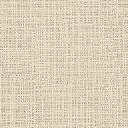 